70631Capítulo 2 RepasoPronombres de complementos directos  Rellena los blanco usando el pronombre del complemento directo adecuado.¿Preparaste la lección? = Sí, yo _____________________. ¿Vas a mirar televisión? = Sí, yo _____________________. ¿Quieres beber té? = Sí, yo _____________________. ¿Viste a Juan? = Sí, yo _____________________. ¿Puedes hablar español? = Sí, yo _____________________. ¿Estás mirando el programa? = Sí, yo _____________________. Pronombres de complementos indirectos Rellena los blanco usando el pronombre del complemento indirecto adecuado.Nosotros _____________________ (decir) la verdad a nuestros padres. Yo siempre _____________________ (dar) amor a mi familia. Tú _____________________ (mandar) regalos a tus hermanos. Yo _____________________ (dar) un regalo a ti. Ella nunca _____________________ (prestar) su coche a mí. Pronombres de complementos directos e indirectos Rellena los blanco usando el pronombre del complemento directo e indirecto adecuado.Ellos te van a prestar el coche. = Ellos _____________________. Felipe me quiere dar su abrigo. = Felipe _____________________. Yo estoy cortándote el pelo. = Yo _____________________. Tú tienes que comprarles los libros. = Tú _____________________. Yo os enseño la lección. = Yo _____________________. Ella me quiere entregar sus joyas. = Ella _____________________. Preguntas usando los pronombres de los complementos  Contesta las preguntas usando todos los pronombres de los complementos posibles. ¿Te vendió el libro a ti? ________________________________________________________________________¿Me pasas el lápiz? ___________________________________________________________________________¿A quién diste el regalo? _______________________________________________________________________¿Qué les vas a dar a tus tíos? ____________________________________________________________________¿Están comprando Uds. muchas manzanas? _______________________________________________________¿Copia María los apuntes para Juan? _____________________________________________________________Verbos como  “Gustar”  Rellena los espacios con la forma apropiada de los verbos indicados. Verbos Reflexivos Rellena los espacios con el verbo apropiado o indicado en la forma correcta. 1. Yo siempre ______________________ (dormir/dormirse) bien cuando estoy en mi casa de verano.2. Carlos, ¿________________________ (acordar/acordarse) de cuando fuimos de vacaciones a Cancún hace dos años?3. Si estamos tan cansados de la ciudad, ¿por qué no__________________________  (mudar/mudarse) a una casa junto al lago?4. No me gusta esta fiesta. Quiero _____________________ (ir/irse) cuanto antes.5. Cristina y Miguel __________________________ (llevar/llevarse) a los niños a la feria.6. Mi abuela va a ______________________________ (poner/ponerse) una foto de todos sus nietos en el salón.José y yo a veces ___________________ (quejarse) por cualquier cosa. Perdona, pero es que nunca ______________________ (acordarse) de tu nombre. Ellos siempre _______________________ (fijarse) en los detalles culturales de las películas. Yo no _______________________ (atreverse) a tomar una decisión tan importante en tan poco tiempo. Me gustaría ________________________ (convertirse) en un árbitro de campeonatos internacionales. 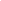 1. A María _______________________ (parecer) horribles las hamburguesas. 2. A mí _____________________ (enojar) las discusiones. Discutir _____________________ (molestar).3. A mis padres _____________________ (gustar) mucho el cine. ¡_________________________ (encantar)!4. A tus amigos ________________ (parecer) cómico tu padre. Él quiere _______________ (caer) bien a ellos.5. A muchas personas ___________________ (doler) los músculos después de hacer ejercicio.6. A cualquier presidente ___________________ (interesar) tener buena imagen.7. A los gatos ________________ (gustar) dormir de día y ________________ (fascinar) los paseos nocturnos.8. Mis amigos me llaman con frecuencia. ___________________ (parecer) simpático.9. A cualquier ciudadano ________________________ (importar) los problemas de su país.10. _____________________ (preocupar) mi nota de español. A mi amigo el músico _________________ (encantar) tocar la guitarra antes de cenar.  Pero a sus dos hermanos no___________________ (gustar) las canciones que él canta. A Pilar__________________ (gustar) cepillarse el pelo durante los anuncios de la televisión.  Pero a su gato _____________________ (disgustar) porque cada veinte minutos se siente diez minutos abandonado. A mis compañeros de cuarto no ______________________ (aburrir) jugar al ajedrez cada noche.  Y a ellos no________________________ (importar) perder. A Bruno y a mí ___________________ (fascinar) sorprendernos con preguntas interesantes durante la cena.  Pero a nuestros amigos___________________ (interesar) más hablar de fútbol. Aunque a usted ________________________ (molestar), es necesario desmaquillarse antes de acostarse.  Precisamente por eso, a mí no _________________________ (gustar) acostarme. Carmen, una pregunta: ¿a ti __________________ (caer) bien Antonio?  Pues, depende. A veces me cae bien y a veces _____________________ (aburrir). 